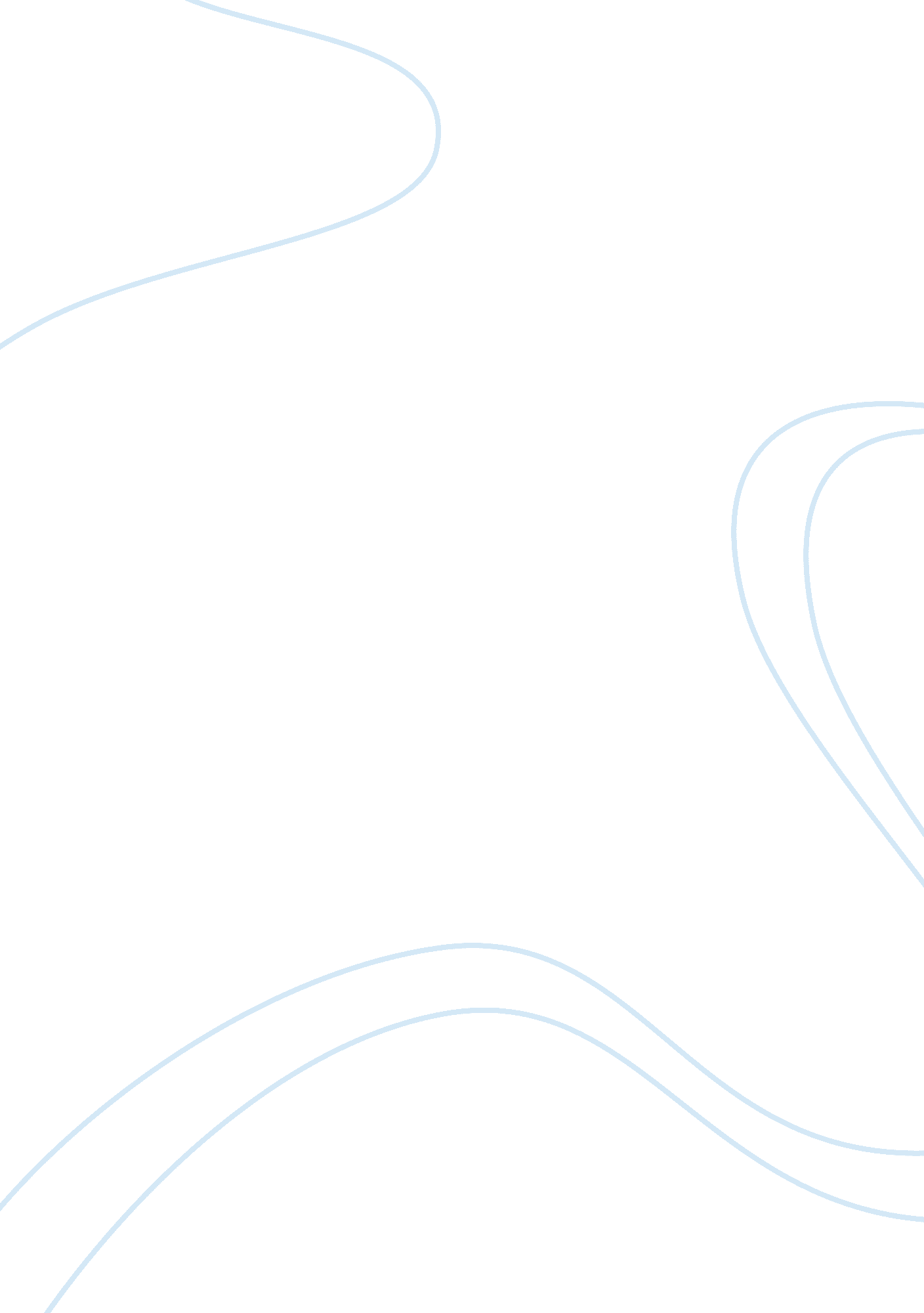 Nightingale scholarshipHealth & Medicine, Nursing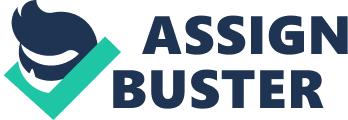 Nightingale scholarship I want to become a nurse in order to serve people in hospitals. My inspiration to become a nurse comes from my own family. Apparently, medicine runs in our bloodline. For instance, my elder sister has been applying to medical school because she wants to become a doctor in order to help people as well. On the other hand, my two cousins are already doctors. One of them is a psychiatrist while the other one is a neurologist (Surgeon). 
As such, starting a career in nursing will enable me to help the sick patients in hospitals, as well as the bedridden and lonely who need someone to attend to their needs, such as the paralytic who cannot move on their own, or the elderly who suffer from arthritis, thus cannot move about. I have a personal inspiration to become a nurse because of my caring and compassionate heart. this humanitarian heart allows me to listen to sick people, as well as feel their pain in order to assist them to them recover from their illnesses 
My inspiration to become a nurse started developing when in was still in high school whereby I was an EMT. As such, I worked as a medical ambassador by taking good care of patients. It was during this time that I also learned how to conduct a CPR, how to treat patients, as well as how to undertake a number of first aid practices at UIC Medical Center. This ushered me into the world of medicine, and particularly in to nursing as I learnt how to care and attend to sick people. 